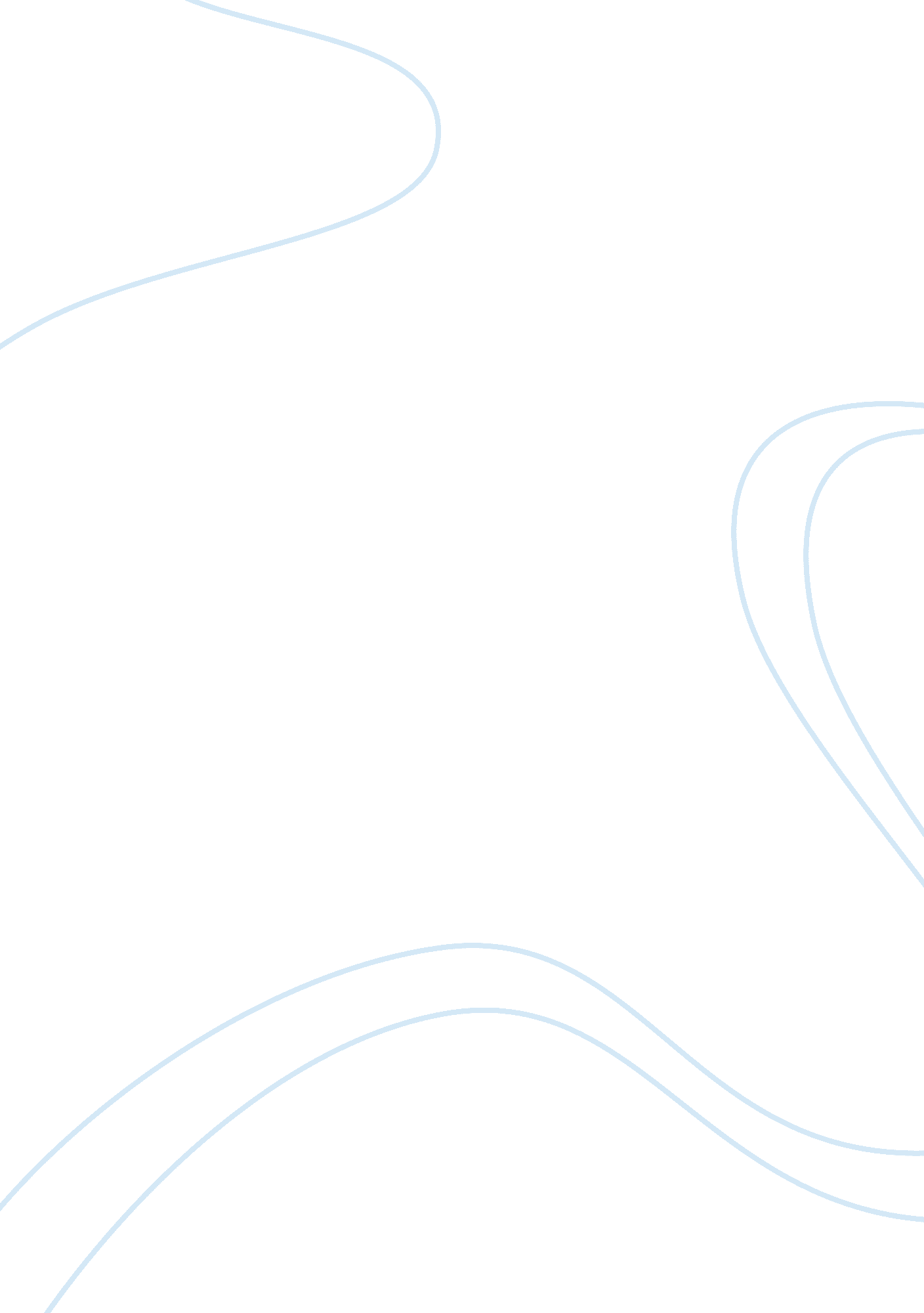 A master of business administration degree will help to start a new careerBusiness, Management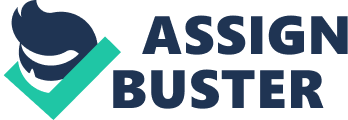 The reason that earning a Master of Business Administration degree will help me to begin a newcareeris that it will reinforce formaleducationwith my existing work experience thereby increasing my marketability and success potential. The degree will demonstrate my dedication to increasing my business knowledge and skills. The MBA degree is an important step to enhancing my credentials so that I can become a better job candidate. It will also help me develop and sharpen managerial skills to allow me to become an effective manager. I plan to use my MBA to move into a career in human resources management. With today’s job market my MBA will also provide job security because human resources management is a fast-growing career field with many opportunities stemming from its various aspects (MBA Career Opportunities: Career after MBA-Career Path, 2009). The benefits of earning an MBA outweigh the costs. The average cost of an MBA degree is $40, 000. 00 to $60, 000. 00 (MBA Programs); whereas the median offer for a MBA graduate in 2010 is $110, 000. 00. This strongly shows how thehard workto obtain an MBA will reap rewards. I am personally very motivated because I want to exit the front line customer service level. I personally know of other individuals who are pursuing or already have their MBA, which leads me to believe that this degree is one of the most sought after and valued degrees. The JungianPersonalityAssessment says that I am sociable, fun-loving, spontaneous, and very generous. It states that possible careers are an events coordinator, musician, ER nurse, fund raiser, or comedian. This assessment describes me very well in correlation to pursuing my MBA and focusing on human resources because I enjoy dealing with a variety of individuals daily. I have a very good memory, am also detail-oriented and very organized. Multi-tasking and working responsively breaks up the monotony of the day and this is very much appreciated in an officeenvironmentwhere assignments can become tedious. Taking charge of assignments and completing them gives me a sense of achievement. Remaining level headed in complicated situations takes skill and patience that I embody. I believethat I can make others feel relaxed in my presence because of my demeanor. I am practical and active, are realistic and self-confident. Action and initiative are two hallmarks of my work ethic. The observations in the Jungian Personality Assessment therefore relate closely to skills I possess that are necessary to be successful in the human resources management field such as organization, multi-tasking, discretion, business ethics, team orientation and dual focus (Schleifer, 2006). An MBA Program offers a range of benefits for the successful applicant, including: Business knowledge regarding business strategies and concepts and the use of that information in practical life and day-to-day business operations. The program will help me to develop better written and verbalcommunicationskills. It will help me develop and enhance myleadershipabilities because the MBA degree involves rigorous training, assignments, reports, presentations, and group projects, all of which provide the necessary abilities to handle real-life business situations. Networking with my classmates will create an association during the program that will allow me to have access to resources and be able to draw upon them in the future if necessary (United Network of Help with Masters of Business Administration). In closing I strongly believe that receiving my MBA will be a crucial component in creating a new career. 